Zał. 3 do Regulaminu Konkursu - - WZÓR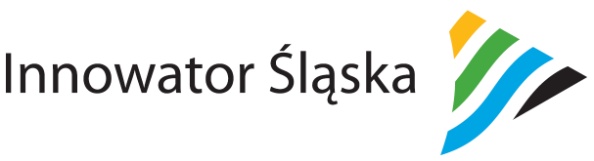      CERTYFIKAT Nr ……………………………Wyróżnienie w konkursieINNOWATOR ŚLĄSKA 2017 w kategorii: …………………………………….…………………………………………Prezes Zarządu GAPR sp. z o.o.Przewodniczący Komisji Konkursowejeen.ec.europa.eu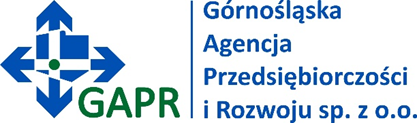 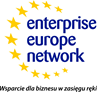 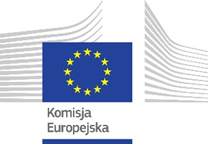 